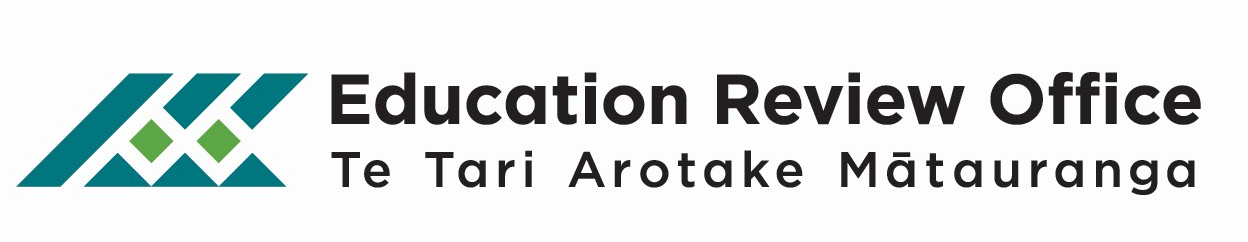 November 2013ERO Early Childhood Service QuestionnaireERO invites feedback from all Early Childhood Services following the confirmation of their ERO report.  The questionnaire should take about 10 minutes to complete. Individual early childhood services will not be identified in any reporting. Please post or fax the completed questionnaire to ERO or you can answer it online at: http://www.surveymonkey.com/s/J5HHDJK
Early Childhood Service Name:Ministry of Education Profile Number:Please select the ERO return time indicated in your report:To what extent were you able to contribute your views in the ERO review?How well did the review acknowledge and build on your service’s strengths?How well did the review identify or confirm relevant next steps for your service?How well did the review make use of your service’s self review?How well did the review contribute to your understanding of self review?How useful did you find the document ‘He Pou Tātaki - How ERO reviews early childhood services’ during the review?How useful do you think ‘He Pou Tātaki - How ERO reviews early childhood services’ will be to you after the review?Overall, how useful was your ERO review?If you have any specific comments about the written report please comment here:If you have any suggestions about how ERO could improve its review process, please comment here:22.  Further contact with EROThank you for taking the time to complete this questionnaire.Your feedback will help ERO to refine and revise its reviews of early childhood services.Individual early childhood services will not be identified in any reporting. Please email us at info@ero.govt.nz if you have any queries.Please email a completed Word version to: info@ero.govt.nz or fill out a hard copy and post or fax to: 

Assistant Analyst – Evaluation ServicesEducation Review OfficeNational Office – Te Tari Matua
PO Box 2799
Wellington 6140Fax: 04 499 2482Section 1: Background informationSection 2:	Review processTo a great extentTo some extentTo a limited extentNot at allInformation in your Self Report was used by EROYour service’s self-review information contributed to ERO’s reviewThe review focused on what was relevant for your early childhood serviceYou were given opportunities to talk to ERO about your service’s strengths and next stepsVery wellQuite wellNot wellService’s strengthsVery wellQuite wellNot wellService’s next stepsVery wellQuite wellNot wellComplementing self reviewVery wellQuite wellNot well UnderstandingVery wellQuite wellNot wellN/AMāori childrenPacific childrenChildren with diverse learning needsChildren up-to-two years of ageOther (please specify)Do you have any further comments about Q12?Do you have any further comments about Q12?Do you have any further comments about Q12?Do you have any further comments about Q12?Do you have any further comments about Q12?Very usefulQuite usefulNot usefulERO’s documentVery usefulQuite usefulNot usefulFuture useVery usefulQuite usefulNot usefulReview processSection 3:	Written reportStrongly agreeAgreeDisagreeStrongly disagreeThe report identifies what is important to our early childhood service Findings in the report reflect discussions with ERO at our serviceThe report is useful to parents and the communityThe report complements and supports our early childhood service’s self review Very usefulQuite usefulNot usefulWritten reportYou have completed the survey.